CRONOGRAMA PARA INCLUSÃO DE CONSIGNAÇÕE NA FOLHA E CARGA DA MARGEM CONSIGNÁVEL – EXERCÍCIO 2016Regra : Quando a data de corte ocorrer em sábado, domingo ou feriado, poderá ser antecipada para a noite que antecede o dia 01/mês/2016.Subsecretária de Estado de Administração de Pessoal            Em, 16/10/2015CRONOGRAMA PARA EXECUÇÃO DA ROTINA MENSAL DE FOLHA DE PAGAMENTO – EXERCÍCIO DE 2016Regra : O PRODEST deverá encaminhar o primeiro Cadastro Conta Salário ao BANESTES no primeiro dia após a data de cálculo da folha de pagamento, e o BANESTES deverá devolvê-lo ao PRODEST no dia seguinte pela manhã, a partir de quando os gestores folha efetuarão os necessários ajustes de dados.Sandra Helena Bellon   Subsecretária de Estado de Administração de Pessoal    Em, 16/10/2015CRONOGRAMA PARA EXECUÇÃO DA ROTINA DE PAGAMENTO DAS FOLHAS SUPLEMENTARES – EXERCÍCIO DE 2016Regra : O PRODEST deverá encaminhar o primeiro Cadastro Conta Salário ao BANESTES no primeiro dia após a data do cálculo da folha Suplementar, e o BANESTES deverá devolvê-lo ao PRODEST no dia seguinte pela manhã, a partir de quando os gestores folha efetuarão os necessários ajustes de dados.Sandra Helena BellonSubsecretária de Estado de Administração de Pessoal        Em, 16/10/2015CRONOGRAMA PARA EXECUÇÃO DA ROTINA MENSAL DE FOLHA DE PAGAMENTO DO PESSOAL CEDIDO – EXERCÍCIO DE 2016Regra : cálculo da folha com 6 dias de antecedência ao último dia do mês; 2 dias úteis para auditoria; liberação do arquivo ao IPAJM no dia útil seguinte a auditoria.Sandra Helena BellonSubsecretária de Estado de Administração de PessoalEm, 16/10/2015CompetênciadaFolha PagamentoData de Corte das Consignações ZETRAData EntregaConsignações ZETRA  PRODESTData Entrega Margem ConsignávelPRODEST  ZETRAJANEIRO/201601/01/201604/01/201601/02/2016FEVEREIRO/2016 31/01/201601/02/201601/03/2016MARÇO/201601/03/201603/03/201601/04/2016ABRIL/201601/04/201604/04/201601/05/2016MAIO/201601/05/201603/05/201601/06/2016JUNHO/201601/06/201602/06/201601/07/2016JULHO/201601/07/201605/07/201601/08/2016AGOSTO/201601/08/201603/08/201601/09/2016SETEMBRO/201601/09/201605/09/201601/10/2016OUTUBRO/201601/10/201604/10/201601/11/2016NOVEMBRO/201601/11/201603/11/201601/12/2016DEZEMBRO/201627/11/201630/11/201601/01/2017CompetênciadaFolhas de PagamentoData Limite Lançamentos noSIARHES até as 18h00minCálculo da Folha de Pagamento a partir das 18h00minPeríodo de Auditoria daFolha de PagamentoConsolidação Folha de PagamentoConferência Relatórios e Liberação Fita Bancaria Data Limite Entrega Relatórios Para a SEFAZJANEIRO/201605/01/201605/01/201611/01/2016 a 15/01/201615/01/201618/01/201620/01/2016FEVEREIRO/201602/02/201602/02/201604/02/2016 a 12/02/201612/02/201615/02/201617/02/2016MARÇO/201604/03/201604/03/201607/03/2016 a 11/03/201611/03/201614/03/201616/03/2016ABRIL/201605/04/201605/04/201607/04/2016 a 13/04/201613/04/201614/04/201618/04/2016MAIO/201606/05/201606/05/201609/05/2016 a 13/05/201613/05/201616/05/201618/05/2016JUNHO/201603/06/201603/06/201606/06/2016 a 10/06/201610/06/201613/06/201615/06/2016JULHO/201608/07/201608/07/201611/07/2016 a 15/07/201615/07/201618/07/201620/07/2016AGOSTO/201605/08/201605/08/201608/08/2016 a 12/08/201612/08/201615/08/201617/08/2016SETEMBRO/201609/09/201609/09/201612/09/2016 a 16/09/201616/09/201619/09/201621/09/2016OUTUBRO/201607/10/201607/10/201610/10/2016 a 14/10/201614/10/201617/10/201619/10/2016NOVEMBRO/201604/11/201604/11/201607/11/2016 a 11/11/201611/11/201616/11/201618/11/2016DEZEMBRO/201602/12/201602/12/201605/12/2016 a 09/12/201609/12/201612/12/201614/12/2016CompetênciadaFolhas de Pagamento SuplementarCálculo das Folhas SuplementaresPeríodo de Auditoria daFolha SuplementarConsolidação da Folha SuplementarConferência Relatórios e Liberação Fita Bancária Data Limite Entrega Relatórios Para a SEFAZJANEIRO/201615/01/201616/01/2016 a 28/01/201628/01/201629/01/201630/01/2016FEVEREIRO/201618/02/201619/02/2016 a 27/02/201627/02/201602/03/201603/03/2016MARÇO/201619/03/201620/03/2016 a 31/03/201631/03/201601/04/201602/04/2016ABRIL/201617/04/201620/04/2016 a 30/04/201630/04/201604/05/201605/05/2016MAIO/201621/05/201622/05/2016 a 29/05/201629/05/201601/06/201602/06/2016JUNHO/201618/06/201619/06/2016 a 30/06/201630/06/201601/07/201602/07/2016JULHO/201616/07/201617/07/2016 a 28/07/201628/07/201629/07/201630/07/2016AGOSTO/201620/08/201621/08/2016 a 31/08/201631/08/201601/09/201602/09/2016SETEMBRO/201621/09/201622/09/2016 a 30/09/201630/09/201601/10/201602/10/2016OUTUBRO/201616/10/201619/10/2016 a 29/10/201629/10/201630/10/201601/11/2016NOVEMBRO/201619/11/201620/11/2016 a 30/11/201630/11/201601/12/201602/12/2016DEZEMBRO/201614/12/201615/12/2016 a 28/12/201628/12/201629/12/201630/12/2016Competência daFolha de PagamentoCálculo da Folha de Pagamento a partir das 18h00mPeríodo de Auditoria daFolha de PagamentoData para Limite para Geração do Arquivo para o IPAJMJANEIRO/201625/01/201626/01/2016 a 27/01/201628/01/2016FEVEREIRO/201623/02/201624/02/2016 a 25/02/201626/02/2016MARÇO/201625/03/201628/03/2016 a 29/03/201630/03/2016ABRIL/201624/04/201625/04/2016 a 26/04/201627/04/2016MAIO/201625/05/201626/05/2016 a 30/05/201631/05/2016JUNHO/201624/06/201627/06/2016 a 28/06/201629/06/2016JULHO/201625/07/201626/07/2016 a 27/07/201628/07/2016AGOSTO/201625/08/201626/08/2016 a 29/08/201630/08/2016SETEMBRO/201624/09/201626/09/2016 a 27/09/201628/09/2016OUTUBRO/201625/10/201626/10/2016 a 27/10/201631/10/2016NOVEMBRO/201624/11/201625/11/2016 a 28/11/201629/11/2016DEZEMBRO/201625/12/201626/12/2016 a 27/12/201628/12/2016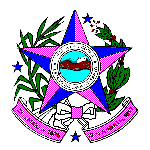 